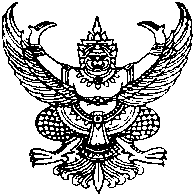 ประกาศ เทศบาลตำบลหนองตาดเรื่อง  โครงการซ่อมแซมไฟฟ้าสาธารณะภายในตำบลหนองตาด  อำเภอเมืองบุรีรัมย์  จังหวัดบุรีรัมย์		เทศบาลตำบลหนองตาด มีความประสงค์จะสอบราคาจ้างโครงการซ่อมแซมไฟฟ้าสาธารณะภายในตำบลหนองตาด  อำเภอเมืองบุรีรัมย์  จังหวัดบุรีรัมย์ จำนวน 22 หมู่บ้าน หมู่บ้านละ 4 จุด รวม 88 จุด การก่อสร้างเป็นไปตามแบบแปลนก่อสร้างของเทศบาลตำบลหนองตาดกำหนด ราคากลางของงานก่อสร้างในการสอบราคาครั้งนี้เป็นเงินทั้งสิ้น  193,๐๐๐.๐๐ บาท (หนึ่งแสนเก้าหมื่นสามพันบาทถ้วน) ตามรายละเอียดดังนี้ผู้มีสิทธิเสนอราคาจะต้องมีคุณสมบัติ ดังต่อไปนี้เป็นผู้มีอาชีพรับจ้างงานที่สอบราคาจ้าง ซึ่งมีผลงานก่อสร้างประเภทเดียวกัน ในวงเงินไม่น้อยกว่า 7๐,๐๐๐.๐๐ บาท
                   	๒. ไม่เป็นผู้ที่ถูกระบุชื่อไว้ในบัญชีรายชื่อผู้ทิ้งงานของทางราชการและได้แจ้งเวียนชื่อแล้ว
                   	๓. ไม่เป็นผู้ได้รับเอกสิทธิ์หรือความคุ้มกัน ซึ่งอาจปฏิเสธไม่ยอมขึ้นศาลไทย เว้นแต่รัฐบาลของ ผู้เสนอราคาได้มีคำสั่งให้สละสิทธิ์ความคุ้มกันเช่นว่านั้น
                   	๔. ไม่เป็นผู้มีผลประโยชน์ร่วมกันกับผู้เสนอราคารายอื่นที่เข้าเสนอราคาให้แก่เทศบาลตำบลหนองตาด ณ วันประกาศสอบราคา หรือไม่เป็นผู้กระทำการอันเป็นการขัดขวางการแข่งขันราคาอย่างเป็นธรรมในการสอบราคาจ้างครั้งนี้5. หากผู้เสนอราคาต่ำสุดเป็นบุคคลธรรมดาจะต้องหักภาษีมูลค่าเพิ่ม 7% ออกจากราคากลางแล้วจึงนำราคาไปเป็นฐานเพื่อเปรียบเทียบกับราคาของผู้เสนอราคาต่ำสุดรายถัดไป ซึ่งการทำสัญญาจ้างกรณีเป็นบุคคลธรรมดาต้องหักภาษีมูลค่าเพิ่ม 7% จากราคาที่เสนอก่อนทำสัญญาด้วยกำหนดยื่นซองสอบราคาสามารถยื่นซองสอบราคาได้ 3 กรณี        		๑. ผู้เสนอราคาสามารถยื่นซองสอบราคาทางไปรษณีย์ตอบรับด่วนพิเศษ จะต้องส่งซองสอบราคาทางไปรษณีย์ตอบรับด่วนพิเศษถึงผู้รับซองสอบราคา ณ สำนักงานเทศบาลตำบลหนองตาด ภายในวันที่ 8 พฤษภาคม ๒๕๕๘ก่อนเวลา ๑๖.๓๐ น.
        		๒. ผู้เสนอราคาสามารถยื่นซองสอบราคาที่ผู้รับซองสอบราคา ในวันที่ 23 เมษายน ๒๕๕๘ ถึงวันที่ 8 พฤษภาคม ๒๕๕๘ ตั้งแต่เวลา ๐๘.๓๐ น. ถึงเวลา ๑๖.๓๐ น. ณ กองคลัง สำนักงานเทศบาลตำบลหนองตาด ในวันและเวลาราชการ 
        		๓. ผู้เสนอราคาสามารถยื่นซองสอบราคาที่ผู้รับซองสอบราคา ณ ศูนย์รวมข้อมูลข่าวสารการซื้อหรือการจ้างระดับอำเภอ (ที่ว่าการอำเภอเมืองบุรีรัมย์) ในวันที่ 1 พฤษภาคม ๒๕๕๘ ระหว่างเวลา ๐๘.๓๐ น.ถึงเวลา ๑๖.๓๐ น.            กำหนดเปิดซองใบเสนอราคาในวันที่ 11 พฤษภาคม ๒๕๕๘ ณ ศูนย์รวมข้อมูลข่าวสารการซื้อหรือการจ้างระดับอำเภอ (ที่ว่าการอำเภอเมืองบุรีรัมย์)  ตั้งแต่เวลา ๑๐.๓๐ น. เป็นต้นไปผู้สนใจติดต่อขอซื้อเอกสารสอบราคาจ้าง ในราคาชุดละ 20๐.- บาท (ห้าร้อยบาทถ้วน) ได้ที่ กองคลัง สำนักงานเทศบาลตำบลหนองตาด อำเภอเมืองบุรีรัมย์ จังหวัดบุรีรัมย์ ในวันที่ 23 เมษายน ๒๕๕๘ ถึงวันที่ 8 พฤษภาคม...๒๕๕๘ ตั้งแต่เวลา ๐๘.๓๐ น. ถึงเวลา ๑๖.๓๐ น.  ดูรายละเอียดได้ที่เว็บไซต์ www.nongtad.go.th, www.gprocurement.go.th หรือสอบถามทางโทรศัพท์หมายเลข ๐-๔๔๖๖-๖๑๑๐ ต่อ ๑๐๖ ในวันและเวลาราชการประกาศ   ณ   วันที่  23  เดือนเมษายน  พ.ศ. ๒๕๕8(นายณรงค์  ประพิณ)นายกเทศมนตรีตำบลหนองตาดเอกสาร สอบราคาจ้าง เลขที่ 18/2558สอบราคาจ้างโครงการซ่อมแซมไฟฟ้าสาธารณะภายในตำบลหนองตาด  อำเภอเมืองบุรีรัมย์  จังหวัดบุรีรัมย์
ตามประกาศ เทศบาลตำบลหนองตาด
ลงวันที่ 23 เมษายน 2558เทศบาลตำบลหนองตาด มีความประสงค์จะสอบราคาจ้างโครงการซ่อมแซมไฟฟ้าสาธารณะภายในตำบลหนองตาด  อำเภอเมืองบุรีรัมย์  จังหวัดบุรีรัมย์ จำนวน 22 หมู่บ้าน หมู่บ้านละ 4 จุด รวม 88 จุด การก่อสร้างเป็นไปตามแบบแปลนก่อสร้างของเทศบาลตำบลหนองตาดกำหนด ราคากลางของงานก่อสร้างในการสอบราคาครั้งนี้เป็นเงินทั้งสิ้น  193,๐๐๐.๐๐ บาท (หนึ่งแสนเก้าหมื่นสามพันบาทถ้วน) โดยมีข้อแนะนำและข้อกำหนด ดังต่อไปนี้ 
                 ๑. เอกสารแนบท้ายเอกสาร สอบราคา
                       ๑.๑ แบบรูปรายการละเอียด
                       ๑.๒ แบบใบเสนอราคา
                       ๑.๓ แบบสัญญาจ้าง
                       ๑.๔ แบบหนังสือค้ำประกัน
                                (๑) หลักประกันสัญญา
                                (๒) หลักประกันการรับเงินค่าจ้างล่วงหน้า
                                (๓) หลักประกันผลงาน
                       ๑.๕ สูตรการปรับราคา
                       ๑.๖ บทนิยาม
                                (๑) ผู้เสนอราคาที่มีผลประโยชน์ร่วมกัน
                                (๒) การขัดขวางการแข่งขันราคาอย่างเป็นธรรม
                       ๑.๗     แบบบัญชีเอกสาร
                                (๑) บัญชีเอกสารส่วนที่ ๑
                                (๒) บัญชีเอกสารส่วนที่ ๒
                       ๑.๘     รายละเอียดการคำนวณราคากลางงานก่อสร้างตาม BOQ. (Bill of Quantities) (รายละเอียดการคำนวณราคากลางงานก่อสร้างเป็นการเปิดเผยเพื่อให้ผู้ประสงค์จะเสนอราคาได้รู้ข้อมูลได้เท่าเทียมกันและเพื่อให้ประชาชนเข้าตรวจดูได้)                    ๒. คุณสมบัติของผู้เสนอราคา
                       ๒.๑ ผู้เสนอราคาต้องเป็นผู้มีอาชีพรับจ้างงานที่ สอบราคาจ้าง
                       ๒.๒ ผู้เสนอราคาต้องไม่เป็นผู้ที่ถูกระบุชื่อไว้ในบัญชีรายชื่อผู้ทิ้งงานของทางราชการและได้แจ้งเวียนชื่อแล้ว หรือไม่เป็นผู้ที่ได้รับผลของการสั่งให้นิติบุคคลหรือบุคคลอื่นเป็นผู้ทิ้งงานตามระเบียบของทางราชการ                        ๒.๓ ผู้เสนอราคาต้องไม่เป็นผู้มีผลประโยชน์ร่วมกันกับผู้เสนอราคารายอื่น ณ วันประกาศสอบราคา หรือไม่เป็นผู้กระทำการอันเป็นการขัดขวางการแข่งขันราคาอย่างเป็นธรรม ตามข้อ ๑.๖
                       ๒.๔ ผู้เสนอราคาต้องไม่เป็นผู้ได้รับเอกสิทธิ์หรือความคุ้มกัน ซึ่งอาจปฏิเสธไม่ยอมขึ้นศาลไทย เว้นแต่รัฐบาล ของผู้เสนอราคาได้มีคำสั่งให้สละสิทธิ์และความคุ้มกันเช่นว่านั้น		๒.๕ มีผลงานก่อสร้าง ประเภทเดียวกันกับงานที่สอบราคาจ้างในวงเงินไม่น้อยกว่า 7๐,๐๐๐.๐๐ บาทและเป็นผลงานที่เป็นคู่สัญญาโดยตรงกับส่วนราชการ หน่วยงานตามกฎหมายว่าด้วยระเบียบบริหารราชการส่วนท้องถิ่น หน่วยงานอื่นซึ่งมีกฎหมายบัญญัติให้มีฐานะเป็นราชการบริหารส่วนท้องถิ่น รัฐวิสาหกิจ หรือหน่วยงานเอกชนที่เทศบาลตำบลหนองตาดเชื่อถือ/3. หลักฐานการ...-2-                  ๓. หลักฐานการเสนอราคา
                       ผู้เสนอราคาจะต้องเสนอเอกสารหลักฐานยื่นมาพร้อมกับซองใบเสนอราคา โดยแยกไว้นอกซองใบเสนอราคา เป็น ๒ ส่วน คือ                       ๓.๑ ส่วนที่ ๑ อย่างน้อยต้องมีเอกสารดังต่อไปนี้
                                (๑) ในกรณีผู้เสนอราคาเป็นนิติบุคคล
                                         (ก) ห้างหุ้นส่วนสามัญหรือห้างหุ้นส่วนจำกัด ให้ยื่นสำเนาหนังสือรับรองการจดทะเบียนนิติบุคคล บัญชีรายชื่อหุ้นส่วนผู้จัดการ ผู้มีอำนาจควบคุม(ถ้ามี) พร้อมรับรองสำเนาถูกต้อง
                                         (ข) บริษัทจำกัดหรือบริษัทมหาชนจำกัด ให้ยื่นสำเนาหนังสือรับรองการจดทะเบียนนิติบุคคล หนังสือบริคณห์สนธิ บัญชีรายชื่อกรรมการผู้จัดการ ผู้มีอำนาจควบคุม(ถ้ามี)และบัญชีผู้ถือหุ้นรายใหญ่ พร้อมรับรองสำเนาถูกต้อง
                                (๒) ในกรณีผู้เสนอราคาเป็นบุคคลธรรมดาหรือคณะบุคคลที่มิใช่นิติบุคคล ให้ยื่นสำเนาบัตรประจำตัวประชาชนของผู้นั้น สำเนาข้อตกลงที่แสดงถึงการเข้าเป็นหุ้นส่วน (ถ้ามี) สำเนาบัตรประจำตัวประชาชนของผู้เป็นหุ้นส่วน พร้อมทั้งรับรองสำเนาถูกต้อง
                                (๓) ในกรณีผู้เสนอราคาเป็นผู้เสนอราคาร่วมกันในฐานะเป็นผู้ร่วมค้า ให้ยื่นสำเนาสัญญาของการเข้าร่วมค้า สำเนาบัตรประจำตัวประชาชนของผู้ร่วมค้า และในกรณีที่ผู้เข้าร่วมค้าฝ่ายใดเป็นบุคคลธรรมดาที่มิใช่สัญชาติไทย ก็ให้ยื่นสำเนาหนังสือเดินทาง หรือผู้ร่วมค้าฝ่ายใดเป็นนิติบุคคลให้ยื่นเอกสารตามที่ระบุไว้ใน (๑)
                                (๔) สำเนาใบทะเบียนภาษีมูลค่าเพิ่ม
                                (๕) บัญชีเอกสารส่วนที่ ๑ ทั้งหมดที่ได้ยื่นพร้อมกับซองใบเสนอราคา ตามแบบในข้อ ๑.๗ (๑)
                       ๓.๒ ส่วนที่ ๒ อย่างน้อยต้องมีเอกสารดังต่อไปนี้
                                (๑) หนังสือมอบอำนาจซึ่งปิดอากรแสตมป์ตามกฎหมายในกรณีที่ผู้เสนอราคามอบอำนาจให้บุคคลอื่น ลงนามในใบเสนอราคาแทน
                                (๒) สำเนาหนังสือรับรองผลงานก่อสร้าง  พร้อมทั้งรับรองสำเนาถูกต้อง
                                (๓) บัญชีรายการก่อสร้าง(หรือใบแจ้งปริมาณงาน) ซึ่งจะต้องแสดงรายการวัสดุ อุปกรณ์ค่าแรงงาน ภาษีประเภทต่าง ๆ รวมทั้งกำไรไว้ด้วย
                                (๔) บัญชีเอกสารส่วนที่ ๒ ทั้งหมดที่ได้ยื่นพร้อมกับซองใบเสนอราคา ตามแบบในข้อ ๑.๗ (๒)
                  ๔. การเสนอราคา
                       ๔.๑ ผู้เสนอราคาต้องยื่นเสนอราคาตามแบบที่กำหนดไว้ในเอกสารสอบราคานี้ โดยไม่มีเงื่อนไขใด ๆ ทั้งสิ้น และจะต้องกรอกข้อความให้ถูกต้องครบถ้วน ลงลายมือชื่อของผู้เสนอราคาให้ชัดเจน จำนวนเงินที่เสนอจะต้องระบุตรงกันทั้งตัวเลขและตัวอักษร โดยไม่มีการขูดลบหรือแก้ไข หากมีการขูดลบ ตกเติม แก้ไข เปลี่ยนแปลงจะต้องลงลายมือชื่อผู้เสนอราคาพร้อมประทับตรา (ถ้ามี) กำกับไว้ด้วยทุกแห่ง
                       ๔.๒ ผู้เสนอราคาจะต้องกรอกปริมาณวัสดุและราคาในบัญชีรายการก่อสร้างให้ครบถ้วน ในการเสนอราคา ให้เสนอเป็นเงินบาท และเสนอราคาเพียงราคาเดียว โดยเสนอราคารวม และหรือราคา ต่อหน่วย และหรือต่อรายการ ตามเงื่อนไขที่ระบุไว้ท้ายใบเสนอราคาให้ถูกต้อง ทั้งนี้ ราคารวมที่เสนอจะต้องตรงกันทั้งตัวเลขและตัวหนังสือถ้าตัวเลขและตัวหนังสือไม่ตรงกันให้ถือตัวหนังสือเป็นสำคัญ โดยคิดราคารวมทั้งสิ้นซึ่งรวมค่าภาษีมูลค่าเพิ่ม ภาษีอากรอื่น และค่าใช้จ่ายทั้งปวงไว้แล้ว                            ราคาที่เสนอจะต้องเสนอกำหนดยืนราคาไม่น้อยกว่า 60 วัน นับแต่วันเปิดซองใบเสนอราคา โดย ภายในกำหนดยืนราคาผู้เสนอราคาต้องรับผิดชอบราคาที่ตนได้เสนอไว้และจะถอนการเสนอราคามิได้22 เมษายน 2558(นายณรงค์  ประพิณ)นายกเทศมนตรีตำบลหนองตาด          ๔.๓ ผู้เสนอราคาจะต้องเสนอกำหนดเวลาดำเนินการก่อสร้างแล้วเสร็จไม่เกิน 60 วัน นับถัดจากวันลงนามในสัญญาจ้าง หรือวันที่ได้รับหนังสือแจ้งจากเทศบาลตำบลหนองตาดให้เริ่มทำงาน/4.4 ก่อนยื่นซอง...-3-          ๔.๔ ก่อนยื่นซองสอบราคา ผู้เสนอราคาควรตรวจดูร่างสัญญา แบบรูป และรายละเอียด ฯลฯ ให้ถี่ถ้วนและ เข้าใจเอกสารสอบราคา ทั้งหมดเสียก่อนที่จะตกลงยื่นซองสอบราคาตามเงื่อนไขในเอกสารสอบราคา          ๔.๕ ผู้เสนอราคาจะต้องยื่นซองใบเสนอราคาที่ปิดผนึกซองเรียบร้อยจ่าหน้าซองถึง ประธานคณะกรรมการเปิดซองสอบราคาจ้างโครงการซ่อมแซมไฟฟ้าสาธารณะภายในตำบลหนองตาด อำเภอเมืองบุรีรัมย์  จังหวัดบุรีรัมย์ โดยระบุไว้ที่หน้าซองว่า "ใบเสนอราคาตามเอกสารสอบราคา เลขที่ 18/2558 ยื่นซองสอบราคาทางไปรษณีย์ตอบรับด่วนพิเศษ ถึงสำนักงานเทศบาลตำบลหนองตาด ไม่เกินวันที่ 8 พฤษภาคม  ๒๕๕๘ ก่อนเวลา ๑๖.๓๐ น. และสามารถยื่นซองสอบราคาโดยตรงต่อเจ้าหน้าที่รับซองสอบราคา ในวันที่ 23...เมษายน...๒๕๕๘  ถึงวันที่ 8...พฤษภาคม...๒๕๕๘ ตั้งแต่เวลา ๐๘.๓๐ น. ถึงเวลา ๑๖.๓๐ น. ณ กองคลังสำนักงานเทศบาลตำบลหนองตาด ในวันและเวลาราชการ และสามารถยื่นซองสอบราคาโดยตรงกับเจ้าหน้าที่รับซองสอบราคา ณ ศูนย์รวมข้อมูลข่าวสารการซื้อหรือการจ้างระดับอำเภอ (ที่ว่าการอำเภอเมืองบุรีรัมย์) ในวันที่ 1 พฤษภาคม ๒๕๕๘ ระหว่างเวลา ๐๘.๓๐น.ถึงเวลา ๑๖.๓๐ น.                       เมื่อพ้นกำหนดเวลายื่นซองสอบราคา ทั้ง 3 กรณีแล้วจะไม่รับซอง สอบราคาโดยเด็ดขาด
                    คณะกรรมการเปิดซองสอบราคา จะดำเนินการตรวจสอบคุณสมบัติของผู้เสนอราคาแต่ละรายว่าเป็นผู้เสนอราคาที่มีผลประโยชน์ร่วมกันกับผู้เสนอราคารายอื่น ตามข้อ ๑.๖ (๑) ณ วันประกาศสอบราคาหรือไม่ และประกาศรายชื่อผู้เสนอราคาที่มีสิทธิได้รับการคัดเลือกก่อนการเปิดซองใบเสนอราคา
                    หากปรากฏต่อคณะกรรมการเปิดซองสอบราคาก่อนหรือในขณะที่มีการเปิดซองใบเสนอราคาว่า มีผู้เสนอราคากระทำการอันเป็นการขัดขวางการแข่งขันราคาอย่างเป็นธรรม ตามข้อ ๑.๖ (๒) และคณะกรรมการฯ เชื่อว่ามีการกระทำอันเป็นการขัดขวางการแข่งขันราคาอย่างเป็นธรรม คณะกรรมการฯ จะตัดรายชื่อผู้เสนอราคารายนั้นออกจากการเป็นผู้เสนอราคา และประกาศรายชื่อผู้เสนอราคาที่มีสิทธิได้รับการคัดเลือก และเทศบาลตำบลหนองตาดจะพิจารณาลงโทษผู้เสนอราคาดังกล่าวเป็นผู้ทิ้งงาน เว้นแต่คณะกรรมการฯ จะวินิจฉัยได้ว่าผู้เสนอราคารายนั้นเป็นผู้ที่ให้ความร่วมมือเป็นประโยชน์ต่อการพิจารณาของทางราชการและมิได้เป็นผู้ริเริ่มให้มีการกระทำดังกล่าว
                    ผู้เสนอราคาที่ถูกตัดรายชื่อออกจากการเป็นผู้เสนอราคาเพราะเหตุเป็นผู้เสนอราคาที่มีผลประโยชน์ร่วมกันกับผู้เสนอราคารายอื่น ณ วันประกาศสอบราคา หรือเป็นผู้เสนอราคาที่กระทำการอันเป็นการขัดขวางการแข่งขันราคาอย่างเป็นธรรม อาจอุทธรณ์คำสั่งดังกล่าวต่อผู้ว่าราชการจังหวัดภายใน ๓ วัน นับแต่วันที่ได้รับแจ้งจากคณะกรรมการเปิดซองสอบราคา การวินิจฉัยอุทธรณ์ของผู้ว่าราชการจังหวัดให้ถือเป็นที่สุด 
                    คณะกรรมการเปิดซองสอบราคา จะเปิดซองใบเสนอราคาของผู้เสนอราคาที่มีสิทธิได้รับการคัดเลือก ดังกล่าวข้างต้น ณ ศูนย์รวมข้อมูลข่าวสารการซื้อหรือการจ้างระดับอำเภอ(ที่ว่าการอำเภอเมืองบุรีรัมย์) ในวันที่ 11 พฤษภาคม 2558 ตั้งแต่เวลา ๑๐.๓๐ น. เป็นต้นไป 
                    การยื่นอุทธรณ์ตามวรรคห้า ย่อมไม่เป็นเหตุให้มีการขยายระยะเวลาการเปิดซองใบเสนอราคา เว้นแต่ผู้ว่าราชการจังหวัดพิจารณาเห็นว่า การขยายระยะเวลาดังกล่าวจะเป็นประโยชน์แก่ทางราชการอย่างยิ่ง และในกรณีที่ผู้ว่าราชการจังหวัดพิจารณาเห็นด้วยกับคำคัดค้านของผู้อุทธรณ์ และเห็นว่าการยกเลิกการเปิดซองใบเสนอราคาที่ได้ดำเนินการไปแล้วจะเป็นประโยชน์แก่ทางราชการอย่างยิ่งให้ผู้ว่าราชการจังหวัดมีอำนาจยกเลิกการเปิดซองใบเสนอราคาดังกล่าวได้                  ๕. หลักเกณฑ์และสิทธิในการพิจารณาราคา
                       ๕.๑ ในการ สอบราคา ครั้งนี้ เทศบาลตำบลหนองตาดจะพิจารณาตัดสินด้วย ราคารวม                       ๕.๒ หากผู้เสนอราคารายใดมีคุณสมบัติไม่ถูกต้องตามข้อ ๒ หรือยื่นหลักฐานการเสนอราคาไม่ถูกต้องหรือไม่ครบถ้วนตามข้อ ๓ หรือยื่นซองสอบราคาไม่ถูกต้องตามข้อ ๔ แล้ว คณะกรรมการฯจะไม่รับพิจารณาราคาของผู้เสนอราคารายนั้น เว้นแต่เป็นข้อผิดพลาดหรือผิดหลงเพียงเล็กน้อย หรือที่ผิดแผกไปจากเงื่อนไขของเอกสารสอบราคาในส่วนที่มิใช่สาระสำคัญ ทั้งนี้ เฉพาะในกรณีที่พิจารณาเห็นว่าจะเป็นประโยชน์ต่อเทศบาลตำบลหนองตาดเท่านั้น/5.3 เทศบาลตำบล...-4-                       ๕.๓ เทศบาลตำบลหนองตาดสงวนสิทธิ์ไม่พิจารณาราคาของผู้เสนอราคา โดยไม่มีการผ่อนผันในกรณีดังต่อไปนี้                                (๑) ไม่ปรากฏชื่อผู้เสนอราคารายนั้น ในบัญชีผู้รับเอกสาร สอบราคา หรือในหลักฐานการรับเอกสารสอบราคา ของเทศบาลตำบลหนองตาด
                                (๒) ไม่กรอกชื่อนิติบุคคลและบุคคลธรรมดา หรือลงลายมือชื่อผู้เสนอราคาอย่างหนึ่งอย่างใด หรือทั้งหมดในใบเสนอราคา
                                (๓) เสนอรายละเอียดแตกต่างไปจากเงื่อนไขที่กำหนดในเอกสารสอบราคา ที่เป็นสาระสำคัญ หรือมีผลทำให้เกิดความได้เปรียบเสียเปรียบแก่ผู้เสนอราคารายอื่น
                                (๔) ราคาที่เสนอมีการขูดลบ ตกเติม แก้ไขเปลี่ยนแปลง โดยผู้เสนอราคามิได้ลงลายมือชื่อพร้อมประทับตรา (ถ้ามี) กำกับไว้
                       ๕.๔ ในการตัดสินการสอบราคา หรือในการทำสัญญา คณะกรรมการเปิดซองสอบราคาหรือเทศบาลตำบลหนองตาด มีสิทธิ์ให้ผู้เสนอราคาชี้แจงข้อเท็จจริง สภาพ ฐานะ หรือข้อเท็จจริงอื่นใดที่เกี่ยวข้องกับผู้เสนอราคาได้ เทศบาลตำบลหนองตาดมีสิทธิที่จะไม่รับราคา หรือไม่ทำสัญญา หากหลักฐานดังกล่าวไม่มีความเหมาะสมหรือไม่ถูกต้อง
                       ๕.๕ เทศบาลตำบลหนองตาดทรงไว้ซึ่งสิทธิที่จะไม่รับราคาต่ำสุด หรือราคาหนึ่งราคาใด หรือราคาที่เสนอทั้งหมดก็ได้ และอาจพิจารณาเลือกจ้างในจำนวน หรือขนาด หรือเฉพาะรายการหนึ่งรายการใด หรืออาจจะยกเลิกการ สอบราคาโดยไม่พิจารณาจัดจ้างเลยก็ได้ สุดแต่จะพิจารณา ทั้งนี้ เพื่อประโยชน์ของทางราชการเป็นสำคัญ และให้ถือว่าการตัดสิน ของเทศบาลตำบลหนองตาดเป็นเด็ดขาด ผู้เสนอราคาจะเรียกร้องค่าเสียหายใด ๆ มิได้ รวมทั้งเทศบาลตำบลหนองตาดจะพิจารณายกเลิกการสอบราคา และลงโทษผู้เสนอราคาเป็นผู้ทิ้งงาน ไม่ว่าจะเป็นผู้เสนอราคาที่ได้รับการคัดเลือกหรือไม่ก็ตาม หากมีเหตุที่เชื่อได้ว่าการเสนอราคากระทำการโดยไม่สุจริต เช่น การเสนอเอกสารอันเป็นเท็จ หรือใช้ชื่อบุคคลธรรมดา หรือนิติบุคคลอื่นมาเสนอราคาแทน เป็นต้น 
                                ในกรณีที่ผู้เสนอราคาต่ำสุด เสนอราคาต่ำจนคาดหมายได้ว่าไม่อาจดำเนินงานตามสัญญาได้ คณะกรรมการเปิดซอง สอบราคา หรือเทศบาลตำบลหนองตาดจะให้ผู้เสนอราคานั้นชี้แจงและแสดงหลักฐานที่ทำให้เชื่อได้ว่าผู้เสนอราคาสามารถดำเนินงานตาม สอบราคาจ้าง ให้เสร็จสมบูรณ์ หากคำชี้แจงไม่เป็นที่รับฟังได้ เทศบาลตำบลหนองตาดมีสิทธิที่จะไม่รับราคาของผู้เสนอราคารายนั้น 
                       ๕.๖ ในกรณีที่ปรากฏข้อเท็จจริงภายหลังจากการเปิดซองสอบราคาว่า ผู้เสนอราคาที่มีสิทธิได้รับการคัดเลือกตามที่ได้ประกาศรายชื่อไว้ ตามข้อ ๔.๕ เป็นผู้เสนอราคาที่มีผลประโยชน์ร่วมกันกับผู้เสนอราคารายอื่น ณ วันประกาศสอบราคา หรือเป็นผู้เสนอราคาที่กระทำการอันเป็นการขัดขวางการแข่งขันราคาอย่างเป็นธรรม ตามข้อ ๑.๖ เทศบาลตำบลหนองตาดมีอำนาจที่จะตัดรายชื่อผู้เสนอราคาที่มีสิทธิได้รับการคัดเลือกดังกล่าวออกจากประกาศรายชื่อตามข้อ ๔.๕ และเทศบาลตำบลหนองตาดจะพิจารณาลงโทษผู้เสนอราคารายนั้นเป็นผู้ทิ้งงาน                    ในกรณีนี้หากผู้ว่าราชการจังหวัดพิจารณาเห็นว่า การยกเลิกการเปิดซองใบเสนอราคาที่ได้ดำเนินการไปแล้วจะเป็นประโยชน์แก่ทางราชการอย่างยิ่งผู้ว่าราชการจังหวัดมีอำนาจยกเลิกการเปิดซองใบเสนอราคาดังกล่าวได้                  ๖. การทำสัญญาจ้าง
                      ผู้ชนะการสอบราคาจะต้องทำสัญญาจ้างตามแบบสัญญาดังระบุในข้อ ๑.๓ กับเทศบาลตำบลหนองตาดภายใน ๗ วัน นับถัดจากวันที่ได้รับแจ้ง และจะต้องวางหลักประกันสัญญาเป็นจำนวนเงินเท่ากับร้อยละ ๕ ของราคาค่าจ้างที่ สอบราคา ได้ ให้เทศบาลตำบลหนองตาดยึดถือไว้ในขณะทำสัญญา โดยใช้หลักประกันอย่างหนึ่งอย่างใด ดังต่อไปนี้/6.1 เงินสด...-5-
                       ๖.๑ เงินสด
                       ๖.๒ เช็คที่ธนาคารสั่งจ่ายให้แก่เทศบาลตำบลหนองตาด โดยเป็นเช็คลงวันที่ที่ทำสัญญาหรือก่อนหน้านั้นไม่เกิน ๓ วันทำการ                       ๖.๓ หนังสือค้ำประกันของธนาคารภายในประเทศตามแบบหนังสือค้ำประกันดังระบุในข้อ ๑.๔ (๑)                       ๖.๔ หนังสือค้ำประกันของบรรษัทเงินทุนอุตสาหกรรมแห่งประเทศไทย หรือบริษัทเงินทุน หรือบริษัทเงินทุนหลักทรัพย์ ที่ได้รับอนุญาตให้ประกอบกิจการเงินทุนเพื่อการพาณิชย์และประกอบธุรกิจค้ำประกันตามประกาศของธนาคารแห่งประเทศไทย ซึ่งได้แจ้งชื่อเวียนให้ส่วนราชการต่าง ๆ ทราบแล้ว โดยอนุโลมให้ใช้ตามแบบหนังสือค้ำประกัน ดังระบุในข้อ ๑ .๔ (๑)
                       ๖.๕ พันธบัตรรัฐบาลไทย
                 หลักประกันนี้จะคืนให้โดยไม่มีดอกเบี้ย ภายใน ๑๕ วัน นับถัดจากวันที่ผู้ชนะการสอบราคา (ผู้รับจ้าง)พ้นจากข้อผูกพันตามสัญญาจ้างแล้ว
                  ๗. ค่าจ้างและการจ่ายเงิน
                      เทศบาลตำบลหนองตาดจะจ่ายเงินค่าจ้าง โดยแบ่งออกเป็น ๑ งวด ดังนี้
                                งวดสุดท้าย เป็นจำนวนเงินในอัตราร้อยละ ๑๐๐ ของค่าจ้าง เมื่อผู้รับจ้างได้ปฏิบัติงาน ทั้งหมดให้ แล้วเสร็จเรียบร้อยตามสัญญา รวมทั้งทำสถานที่ก่อสร้างให้สะอาดเรียบร้อย
                  ๘. อัตราค่าปรับ
                       ค่าปรับตามแบบสัญญาจ้างข้อ ๑๗ ให้คิดในอัตราร้อยละ ๐.10 ของค่าจ้างตามสัญญาต่อวัน
                  ๙. การรับประกันความชำรุดบกพร่อง
                       ผู้ชนะการสอบราคา ซึ่งได้ทำข้อตกลงเป็นหนังสือ หรือทำสัญญาจ้างตามแบบดังระบุในข้อ ๑.๓ แล้วแต่กรณี จะต้องรับประกันความชำรุดบกพร่องของงานจ้างที่เกิดขึ้นภายในระยะเวลาไม่น้อยกว่า 1 ปี - เดือน - วัน นับถัดจากวันที่เทศบาลตำบลหนองตาดได้รับมอบงาน โดยผู้รับจ้างต้องรีบจัดการซ่อมแซมแก้ไขให้ใช้การได้ดีดังเดิมภายใน ๑๕ วัน นับถัดจากวันที่ได้รับแจ้งความชำรุดบกพร่อง                  ๑๐. ข้อสงวนสิทธิ์ในการเสนอราคาและอื่น ๆ
                        ๑๐.๑ เงินค่าจ้างสำหรับงานจ้างครั้งนี้ได้มาจากเงินงบประมาณรายจ่ายประจำปี 2558 ตามเทศบัญญัติงบประมาณรายจ่ายประจำปี 2558 ตามแผนงานอุตสาหกรรมการโยธา งานบริหารทั่วไปเกี่ยวกับอุตสาหกรรมและการโยธา ในหมวดค่าใช้สอย ประเภทค่าบำรุงรักษาและซ่อมแซม โครงการซ่อมแซมไฟฟ้าสาธารณะภายในตำบลหนองตาด  อำเภอเมืองบุรีรัมย์  จังหวัดบุรีรัมย์
                    การลงนามในสัญญาจะกระทำได้ต่อเมื่อเทศบาลตำบลหนองตาดได้รับอนุมัติเงินค่าก่อสร้างจาก  เทศบาลตำบลหนองตาด แล้วเท่านั้น
                    ราคากลางของงานก่อสร้างในการ สอบราคา ครั้งนี้เป็นเงินทั้งสิ้น 193,๐๐๐.๐๐ บาท (หนึ่งแสนเก้าหมื่นสามพันบาทถ้วน)                        ๑๐.๒ เมื่อเทศบาลตำบลหนองตาดได้คัดเลือกผู้เสนอราคารายใดให้เป็นผู้รับจ้างและได้ตกลงจ้างตาม สอบราคาจ้าง แล้ว ถ้าผู้รับจ้างจะต้องสั่งหรือนำสิ่งของมาเพื่องานจ้างดังกล่าวเข้ามาจากต่างประเทศและของนั้นต้องนำเข้ามาโดยทางเรือในเส้นทางที่มีเรือไทยเดินอยู่ และสามารถให้บริการรับขนได้ตามที่รัฐมนตรีว่าการกระทรวง-คมนาคมประกาศกำหนด ผู้เสนอราคาซึ่งเป็นผู้รับจ้างจะต้องปฏิบัติตามกฎหมายว่าด้วยการส่งเสริมการพาณิชยนาวีดังนี้                                (๑) แจ้งการสั่งหรือนำสิ่งของดังกล่าวเข้ามาจากต่างประเทศต่อกรมเจ้าท่าภายใน ๗ วัน นับถัดจากวันที่ผู้รับจ้างสั่งหรือซื้อของจากต่างประเทศ เว้นแต่เป็นของที่รัฐมนตรีว่าการกระทรวงคมนาคมประกาศยกเว้นให้บรรทุกโดยเรืออื่นได้/(2) จัดการให้...-6-
                                (๒) จัดการให้สิ่งของดังกล่าวบรรทุกโดยเรือไทยหรือเรือที่มีสิทธิเช่นเดียวกับเรือไทยจากต่างประเทศมายังประเทศไทย เว้นแต่จะได้รับอนุญาตจากกรมเจ้าท่า ให้บรรทุกสิ่งของนั้นโดยเรืออื่นที่มิใช่เรือไทย ซึ่งจะต้องได้รับอนุญาตเช่นนั้นก่อนบรรทุกของลงเรืออื่น หรือเป็นของที่รัฐมนตรีว่าการกระทรวงคมนาคมประกาศยกเว้นให้บรรทุกโดยเรืออื่น                                (๓) ในกรณีที่ไม่ปฏิบัติตาม (๑) หรือ (๒) ผู้รับจ้างจะต้องรับผิดตามกฎหมายว่าด้วยการส่งเสริมการพาณิชยนาวี
                       ๑๐.๓ ผู้เสนอราคาซึ่งเทศบาลตำบลหนองตาดได้คัดเลือกแล้วไม่ไปทำสัญญาหรือข้อตกลงภายในเวลาที่ทางราชการกำหนดดังระบุไว้ ในข้อ ๖ เทศบาลตำบลหนองตาดอาจพิจารณาเรียกร้องให้ชดใช้ความเสียหายอื่น (ถ้ามี) รวมทั้งจะพิจารณาให้เป็นผู้ทิ้งงานตามระเบียบของทางราชการ
                       ๑๐.๔ เทศบาลตำบลหนองตาดสงวนสิทธิ์ที่จะแก้ไขเพิ่มเติมเงื่อนไขหรือข้อกำหนดในแบบสัญญาให้เป็นไปตามความเห็นของสำนักงาน อัยการสูงสุด (ถ้ามี)
                  ๑๑. การปรับราคาค่างานก่อสร้าง
                       การปรับราคาค่างานก่อสร้างตามสูตรการปรับราคาดังระบุในข้อ ๑.๕ จะนำมาใช้ในกรณีที่ค่างานก่อสร้างลดลงหรือ เพิ่มขึ้น โดยวิธีการต่อไปนี้
                       ตามเงื่อนไข หลักเกณฑ์ สูตรและวิธีคำนวณที่ใช้กับสัญญาแบบปรับราคาได้ตามมติคณะรัฐมนตรีเมื่อวันที่ ๒๒ สิงหาคม ๒๕๓๒ เรื่อง การพิจารณาช่วยเหลือผู้ประกอบอาชีพงานก่อสร้าง ตามหนังสือสำนักเลขาธิการคณะรัฐมนตรี ที่ นร ๐๒๐๓/ว ๑๐๙ ลงวันที่ ๒๔ สิงหาคม ๒๕๓๒
                       สูตรการปรับราคา (สูตรค่า K) จะต้องคงที่ที่ระดับที่กำหนดไว้ในวันแล้วเสร็จตามที่กำหนดไว้ในสัญญา หรือภายใน ระยะเวลาที่เทศบาลตำบลหนองตาดได้ขยายออกไป โดยจะใช้สูตรของทางราชการที่ได้ระบุในข้อ ๑.๕                       ๑๒. การปฏิบัติตามกฎหมายและระเบียบ
                       ในระหว่างระยะเวลาการก่อสร้างผู้รับจ้างพึงปฏิบัติตามหลักเกณฑ์ที่กฎหมายและระเบียบได้กำหนดไว้โดย เคร่งครัดเทศบาลตำบลหนองตาด